ACTIVIDAD DE RECONOCIMIENTO Y DIBUJO SOBRE INTENSIDADES DEL SONIDOObjetivo: el objetivo de la siguiente actividad es identificar las intensidades del sonido en base a los conocimientos previos.InstruccionesPara comenzar realizaremos un concurso en el que debes seguir las instrucciones dadas en el video las cuales son, cuando la música suene suave deberás mantenerte sentado, y cuando la música suene fuerte deberás ponerte de pie. Luego de realizar esto, mira nuevamente el video y escribe a continuación cuándo debiste estar de pie y cuándo debiste sentarte. (Esta actividad no será evaluada, de todas maneras debe ser adjuntada al correo del profesor adjuntado al final de este documento):Intensidades en la música:Parte 1:Parte 2:Parte 3:Parte 4:Parte 5:Parte 6:Video en el link adjuntado: https://www.youtube.com/watch?v=zRWmsY8FjFQ Actividad: A partir del video adjuntado “La flauta” debes reconocer la intensidad que posee y  encierra en un circulo la alternativa correcta a continuación(Para la entrega se debe fotografiar la actividad y enviarla al profesor al correo adjuntado al final de este):- ¿Cuál es la intensidad que se escucha en el video?a) Suaveb) Fuertec) Cresc.Actividad: Observe y escuche las intensidades que aparecen en el video adjuntado “Intensidades de la Caja” y luego de eso debes escribirlas ordenadamente continuación con una F en caso de que se trate de un sonido Fuerte, o con una S en caso de que se trate de un sonido Suave. Para la entrega se debe fotografiar la actividad y enviarla al profesor al correo adjuntado al final de este.	Respuesta:Actividad 2Según lo aprendido sobre intensidad, dibuja 10 objetos que conozcas con distintas intensidades e indica a qué intensidad corresponde ese dibujo. Para la entrega se debe fotografiar la actividad y enviarla al profesor al correo adjuntado al final de este documento.Cuando hayas terminado, comparte tus actividades realizadas al correo del profesor y si tus padres te autorizan, al Facebook e Instagram del colegio.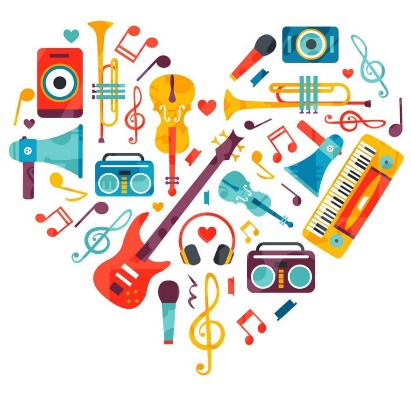        ¡ÉXITO! ANTES DE EMPEZARBusca un lugar cómodo y ordenado donde realizar tu actividad.Ten a mano los materiales que vas a utilizar: Computador o teléfono para ver videos, cuaderno y lápices.Trata de evitar tener distractores como televisores o música a volumen muy alto.En caso de tener audífonos, úsalos para mantenerte más centrado en realizar el cómic mientras escuchas la música de fondo.Para ver los videos puedes seguir el enlace de las instrucciones o buscarlo en la carpeta de la actividad.